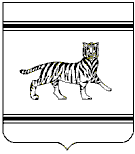 Муниципальное образование "Бабстовское сельское поселение"Ленинского муниципального районаЕврейской автономной областиАДМИНИСТРАЦИЯ СЕЛЬСКОГО ПОСЕЛЕНИЯПОСТАНОВЛЕНИЕ06.05.2019 										         № 33с. БабстовоОб утверждении порядка формирования и ведения реестра источников доходов бюджета муниципального образования «Бабстовское сельское поселение» Ленинского муниципального района Еврейской автономной областиВ соответствии со статьей 47.1 Бюджетного кодекса Российской Федерации, Постановлением Правительства Российской Федерации от 31.08.2016 № 868 «О порядке формирования и ведения перечня источников доходов Российской Федерации, Уставом муниципального образования «Бабстовское сельское поселение» Ленинского муниципального района Еврейской автономной области, администрация сельского поселенияПОСТАНОВЛЯЕТ:Утвердить прилагаемый Порядок формирования и ведения реестра источников доходов бюджета муниципального образования «Бабстовское сельское поселение» Ленинского муниципального района Еврейской автономной области (далее - Порядок).2. Контроль за исполнением настоящего постановления возложить на главного специалиста-эксперта администрации сельского поселения    Ю.В. Домрачеву.3. Настоящее постановление вступает в силу после дня его подписания.Глава администрациисельского поселения                             			     В.В. Фарафонтов                                          УТВЕРЖДЕН   постановлением администрации                                                      сельского поселения                                                   от 06.05.2019 № 33ПОРЯДОКформирования и ведения реестра источников доходов бюджета муниципального образования «Бабстовское сельское поселение» Ленинского муниципального района Еврейской автономной области1. Настоящий Порядок устанавливает основные принципы и правила формирования и ведения реестра источников доходов бюджета муниципального образования «Бабстовское сельское поселение» Ленинского муниципального района Еврейской автономной области (далее - реестр источников доходов). 2. Для целей настоящего Порядка применяются следующие понятия:- реестр источников доходов - представляет собой свод информации о доходах бюджета по источникам доходов бюджетов бюджетной системы Российской Федерации, формируемой в процессе составления, утверждения и исполнения бюджета на основании перечня источников доходов Российской Федерации.Реестр источников доходов формируется и ведется как единый информационный ресурс, в котором отражаются бюджетные данные на этапах составления, утверждения и исполнения решения о бюджете по источникам доходов бюджета и соответствующим им группам источников доходов бюджетов, включенных в перечень источников доходов бюджета муниципального образования «Бабстовское сельское поселение» Ленинского муниципального района Еврейской автономной области;- участники процесса ведения реестра источников доходов - органы местного самоуправления, казенные учреждения, иные организации, осуществляющие бюджетные полномочия главных администраторов доходов бюджета и (или) администраторов дохода бюджета, органы и организации, осуществляющие оказание (выполнение) государственных (муниципальных) услуг (выполнение работ), предусматривающих за их оказание (выполнение) взимание платы по источнику доходов бюджета (в случае если указанные органы и организации не осуществляют бюджетных полномочий администраторов доходов бюджета).3. Формирование и ведение источников доходов бюджета муниципального образования «Бабстовское сельское поселение» Ленинского муниципального района Еврейской автономной области осуществляется на бумажном носителе и в электронной форме в информационных системах.4. Реестр источников доходов ведется на государственном языке Российской Федерации.5. Реестр источников доходов хранится в соответствии со сроками хранения архивных документов, определенными в соответствии с законодательством Российской Федерации об архивном деле.6. Реестр источников доходов ведется финансовым отделом администрации Ленинского муниципального района. 7. Участники процесса ведения реестра источников доходов обеспечивают предоставление сведений, необходимых для ведения реестров источников доходов.8. Ответственность за полноту и достоверность информации, а также своевременность ее включения в реестр источников доходов несут участники процесса ведения реестра источников доходов.9. Финансовый отдел администрации муниципального района обеспечивает включение в реестр источников доходов информации в сроки, определенные Постановлением Правительства Российской Федерации от 31.08.2016 N 868 "О порядке формирования и ведения перечня источников доходов Российской Федерации".10. Реестр источников доходов направляется в составе документов и материалов, представляемых одновременно с проектом решения о бюджете, в Собрание депутатов Бабстовского сельского поселения по форме согласно приложению.Приложениек Порядку формирования и ведения реестраисточников доходов бюджета муниципальногообразования «Бабстовское сельское поселение» Ленинского муниципального района Еврейской автономной областиРЕЕСТРисточников доходов бюджета муниципального образования«Бабстовское сельское поселение» Ленинского муниципального района Еврейской автономной областиНаименование финансового органа _________________________________Наименование бюджета ____________________________________________Единица измерения: тыс. руб.Руководитель(уполномоченное лицо) _______________ _____________ _______________________                                                   (должность)     (подпись)       (расшифровка подписи)Исполнитель _______________ _____________ _________________________________                                  (должность)     (подпись)        (расшифровка подписи)"__" _______________ 20__ г.Номер п/пКлассификация доходов бюджетовКлассификация доходов бюджетовНаименование главного администратора доходовПрогноз доходов бюджета на 20__ г. (текущий финансовый год)Кассовые поступления в текущем финансовом году по состоянию на "__" _________ 20__ г.Оценка исполнения 20__ г. (текущий финансовый год)Прогноз доходов бюджетаПрогноз доходов бюджетаПрогноз доходов бюджетаНомер п/пкоднаименованиеНаименование главного администратора доходовПрогноз доходов бюджета на 20__ г. (текущий финансовый год)Кассовые поступления в текущем финансовом году по состоянию на "__" _________ 20__ г.Оценка исполнения 20__ г. (текущий финансовый год)на 20__ г. (очередной финансовый год)на 20__ г. (первый год планового периода)на 20__ г. (второй год планового периода)12345678910ИТОГО